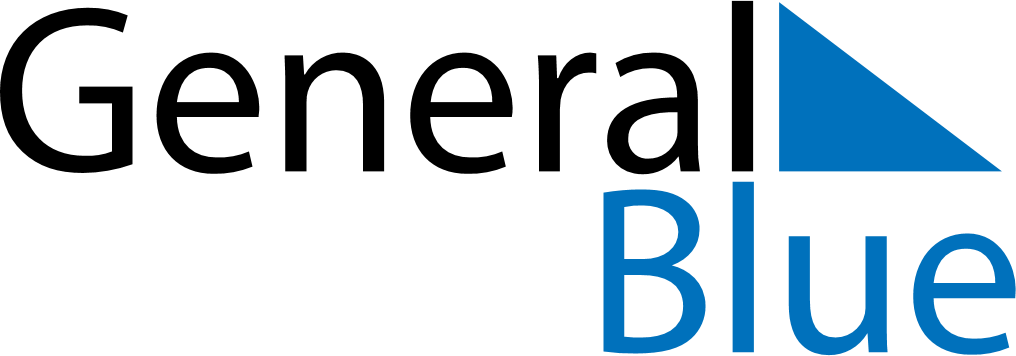 May 2020May 2020May 2020May 2020IrelandIrelandIrelandSundayMondayTuesdayWednesdayThursdayFridayFridaySaturday11234567889May Day10111213141515161718192021222223242526272829293031